Bitte die Informationen zu den Zusatzstoffen und Allergen auf gesonderten Blatt beachten!MittagessenSpeiseplan vom 23.05.22 bis 27.05.22MittagessenSpeiseplan vom 23.05.22 bis 27.05.22MittagessenSpeiseplan vom 23.05.22 bis 27.05.22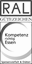 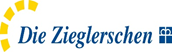 KindergerechtesMenü 3 VegetarischMenü 3 VegetarischBewusst Gesund *MontagMontag Spaghettia,a1,c 
Bolognese (Rind)1,a
Hartkäse gerieben1,2,g Salate1,4,jgSojabolognesea,a1,a3,f,i 
Spaghetti Vollkorna,a1
Hartkäse gerieben1,2,g Salate1,4,j,gSojabolognesea,a1,a3,f,i 
Spaghetti Vollkorna,a1
Hartkäse gerieben1,2,g Salate1,4,j,g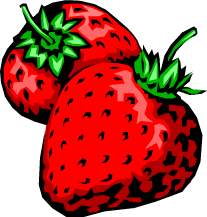 Montag Erdbeerjoghurtg  Erdbeerjoghurtg  Erdbeerjoghurtg  Erdbeerjoghurtg DienstagDienstagFleischküchlea,a1,c,j 
Bratensaucea,a1,a3,f,i
Kartoffelpüreeg
Erbsen-Karottengemüse1 Gemüsefrikadellea,a1,c 
Veg. Bratensoßea,a1,a3,f,i
Kartoffelpüreeg
Erbsen-Karottengemüse1Gemüsefrikadellea,a1,c 
Veg. Bratensoßea,a1,a3,f,i
Kartoffelpüreeg
Erbsen-Karottengemüse1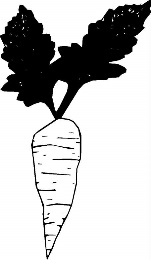 DienstagFruchtgrütze Fruchtgrütze Fruchtgrütze Fruchtgrütze MittwochMittwochHähnchenbrustfilet paniert3,a,a1,c 
Bratensaucea,a1,a3,f,i
Zitrone
Kroketteng
Joghurt-Dressing1,4,g,j BlattsalatGemüseschnitzelKroketteng
Joghurt-Dressing1,4,g,j BlattsalatGemüseschnitzelKroketteng
Joghurt-Dressing1,4,g,j Blattsalat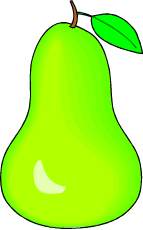 MittwochFrisches Obst Frisches Obst Frisches Obst Frisches Obst DonnerstagDonnerstag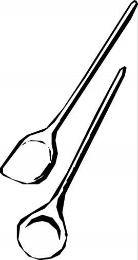 DonnerstagFreitagFreitagEin  schönes langes Wochenende Ein  schönes langes Wochenende Freitag